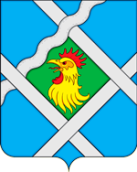 АДМИНИСТРАЦИЯ МУНИЦИПАЛЬНОГО ОБРАЗОВАНИЯСЕЛЬСКОЕ ПОСЕЛЕНИЕ «ЕСИНКА»РЖЕВСКОГО РАЙОНА ТВЕРСКОЙ ОБЛАСТИПОСТАНОВЛЕНИЕ 24.05.2017	№30О внесении изменений в Постановление Главы администрациисельского поселения «Есинка» № 30-1 от 02.10.2013 «О представлении муниципальными служащими муниципального образованиясельское поселение «Есинка» Ржевского районаТверской области сведений о расходах, а также о расходах своих супруги (супруга)и несовершеннолетних детей» (с изм. от 30.03.2015  г.)В   целях приведения нормативных правовых актов в соответствии с действующим законодательством.ПОСТАНОВЛЯЕТ:1.Внести изменения в Постановление Главы администрации сельского поселения «Есинка» № 30-1 от 02.10.2013 «О представлении муниципальными служащими муниципального образования сельское поселение «Есинка» Ржевского районаТверской области сведений о расходах, а также о расходах своих супруги (супруга)и несовершеннолетних детей» (с изм. от 30.03.2015  г.), исключив приложение 1 к Порядку представления муниципальными служащими , лицами, замещающими муниципальные должности органов местного самоуправления муниципального образования сельское поселения «Есинка» Ржевского района Тверской области сведений о расходах, а также о расходах своих супруги (супруга) и несовершеннолетних детей.2. Подпункт «г» пункта 3 Приложения №2 Порядка  размещения  на официальном сайтеадминистрации Ржевского района   и представления средствам массовой информации сведений о расходах. Об имуществе и обязательствах имущественного характера и источниках получения средств муниципальным служащим  лицом, замещающим муниципальную должность органов местного самоуправления муниципального образования сельское поселение «Есинка» Ржевского района Тверской области, а также о расходах его супруги (супруга) и несовершеннолетних детей изложить в новой редакции «сведения об источниках получения средств, за счет которых совершены сделки по приобретению земельного участка, иного объекта недвижимого имущества, транспортного средства, ценных бумаг, акций (долей участия, паев в уставных (складочных) капиталах организаций, если общая сумма таких сделок превышает общий доход служащего  (работника) и его супруги (супруга) за три последних года, предшествующих отчетному периоду.3.Форму таблицы,  в виде которой размещаются на официальном сайте сведения о доходах, расходах, об имуществе и обязательствах имущественного характера привести в соответствие с Требованиями к размещению и заполнению подразделов, посвященных вопросам противодействия коррупции, официальных сайтов Федеральных Государственных органов, Центрального банка Российской Федерации, Фонда социального страхования Российской Федерации, Федерального Фонда обязательного медицинского страхования государственных корпораций (компаний), иных организаций, созданных на основании Федеральных Законов, утвержденных Министерством труда и социальной защиты Российской Федерации, Приказом № 530-н от 07.10.2013 года в целях исполнения Указа Президента РФ от 08.07.2013 года № 613 « Вопросы противодействия коррупции».4.Настоящее Постановление вступает в силу со дня его подписания и подлежит обнародованию в установленном порядке.5.Контроль за исполнением настоящего Постановления возложить на заместителя Главы администрации сельского поселения «Есинка» Ржевского района Виноградову О.А.Глава администрациисельского поселения «Есинка»-                                         А.Э.Арушанян.